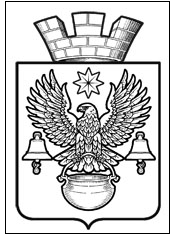 РАСПОРЯЖЕНИЕАДМИНИСТРАЦИИКОТЕЛЬНИКОВСКОГО ГОРОДСКОГО ПОСЕЛЕНИЯКОТЕЛЬНИКОВСКОГО МУНИЦИПАЛЬНОГО РАЙОНАВОЛГОГРАДСКОЙ ОБЛАСТИот 22.11.2019 г.                                                                                                          № 388 -р        О проведении аукционана право заключения договора  аренды земельного участка, государственная собственностьна который не разграничена             На основании ст.ст. 39.8, 39.11, 39.12 Земельного кодекса Российской Федерации, Федерального закона «Об общих принципах организации местного самоуправления в Российской Федерации» №131-ФЗ от 06.10.2003 г., Устава Котельниковского городского поселения:Провести открытый по составу участников и по форме подаче предложений аукцион на право заключения договора аренды земельного участка, государственная собственность на который не разграничена, указанного в Приложении.В соответствии с п. 17 ст. 39.11 Земельного кодекса Российской Федерации, определить начальную цену предметов аукциона на 30% ниже начальной цены предметов аукциона, установленной распоряжением № 350-р от 17.10.2019 г. «О проведении аукциона на право заключения договора аренды земельного участка, государственная собственность на который не разграничена».Отделу правового обеспечения  администрации Котельниковского городского поселения подготовить и разместить извещение и документацию об открытом аукционе на официальном сайте Российской Федерации в информационно-телекоммуникационной сети "Интернет» по адресу  http://www.torgi.gov.ru/ и сайте администрации Котельниковского городского поселения: по адресу http://www.akgp.ru/.Контроль за исполнением распоряжения оставляю за собой.И.о. главы Котельниковскогогородского поселения                                                                             А.Б. СтраховПриложениек распоряжению администрации Котельниковского городского поселения№ 388-р от     22.11.2019 г.  Лот № 1 - земельный участок с кадастровым номером 34:13:130025:1168,          расположенный по адресу: обл. Волгоградская, р-н Котельниковский, г. Котельниково, ул. Гоголя, земельный участок 50. Разрешённое использование: для индивидуальной жилой застройки, категория земель – земли населенных пунктов. Начальная цена лота 37595 (Тридцать семь тысяч пятьсот девяносто пять) рублей 37 копеек.    Начальник общего отдела                                                             С.В. Ермолаева